Měděnec/KupferbergŽáky rozdělíme do skupin.Bez bližšího osvětlování je vyzveme, aby co nejpodrobněji popsali následující obrázek. Jaký je jeho příběh? Co znamenají, symbolizují jednotlivé části? Nazvěte jednotlivé body. (5´)Postupně mluvčí jednotlivých skupin představí ostatním výsledky své práce, případně komentují rozdíly interpretace. (10´)Na závěr představí obrázek učitel (viz text dole) a žáci porovnávají se svými verzemi a promýšlejí kontexty interpretací. (10´)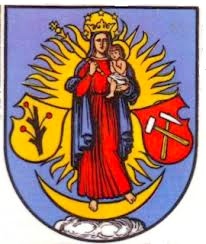 	Městský znak ze 16. století tvoří modrý štít s vyobrazením paprsků svatozáře obklopující Pannu Marii stojící na půlměsíci. Panna Marie drží v pravé ruce žezlo a v levé ruce Ježíška. Po její pravici je zlatý štítek Fictumů – osekaná větev (ostrev), původně snad i s kořeny, se třemi jablky. Rod Fictumů se usadil v Čechách (Poohří a Krušné hory) v polovině 15. století. Ostrev sloužila jako žebřík při zdolávání nepřátelských hradeb a byla považována za symbol pravdy (nádhera listí opadá a zůstane holá realita) a starobylosti rodu (pro české dějiny významní Ronovci).  Panna Maria po levici má červený štítek s dvěma hornickými kladívky: mlátkem a želízkem. Hvězdy a oblaka na původním znaku nebyly.